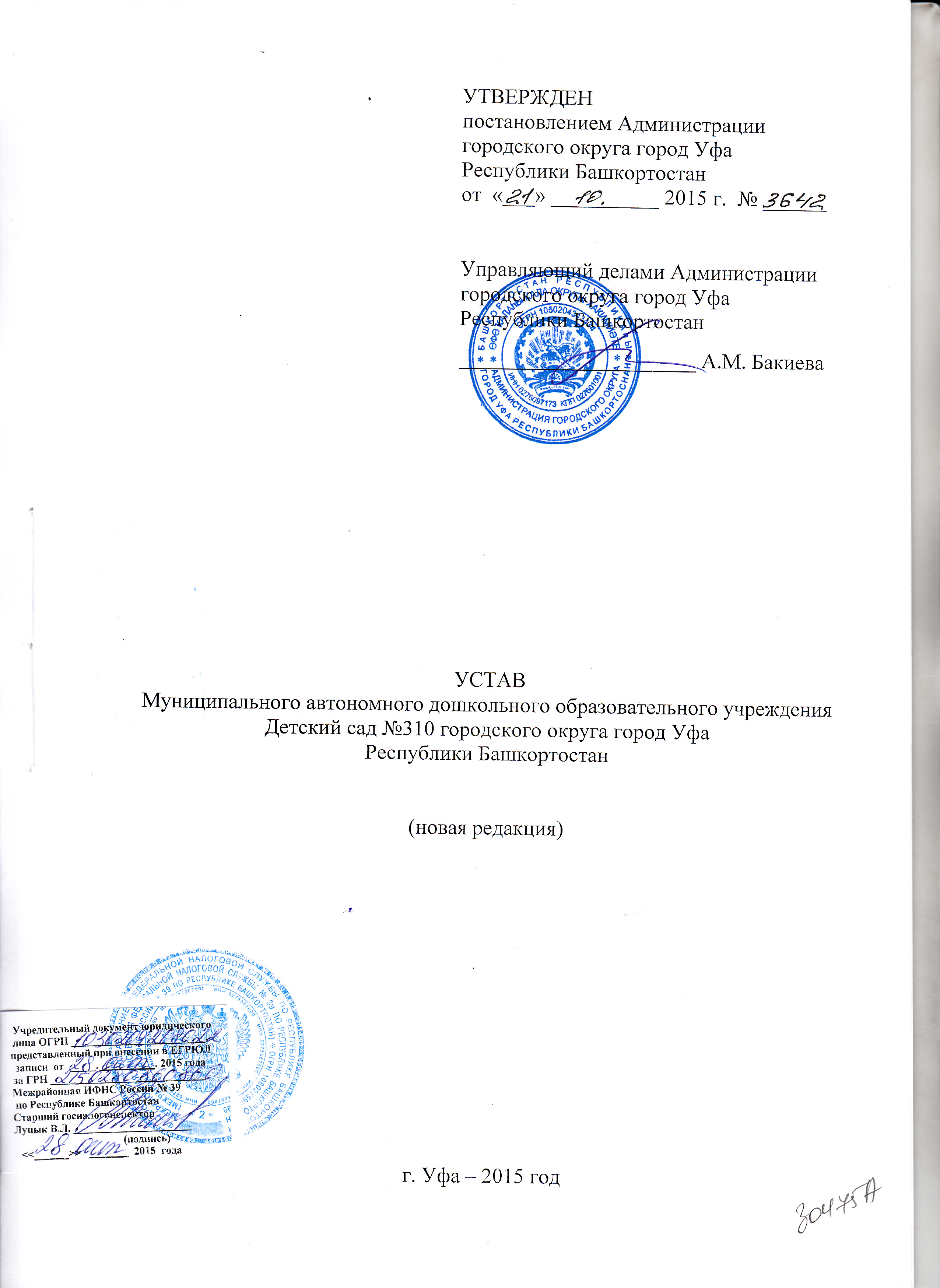 Общие положения1.1. Муниципальное автономное дошкольное образовательное учреждение Детский сад № 310 городского округа город Уфа Республики Башкортостан (далее - Учреждение), ранее именуемое как Муниципальное автономное дошкольное образовательное учреждение «Центр развития ребенка - детский сад № 310» Октябрьского района городского округа город Уфа Республики Башкортостан, зарегистрировано в Межрайонной инспекции Федеральной налоговой службы № 39 по Республике Башкортостан 26 октября 2009 года (ОГРН 1030204208022).1.2. Официальное наименование Учреждения:полное: Муниципальное автономное дошкольное образовательное учреждение Детский сад № 310 городского округа город Уфа Республики Башкортостан;сокращенное: МАДОУ  Детский сад № 310.Место нахождения Учреждения:450105, Республика Башкортостан, г. Уфа, Октябрьский район,           ул. Максима Рыльского, д. 5, корпус 1.Почтовый адрес Учреждения: 450105, Республика Башкортостан, г. Уфа, Октябрьский район,            ул. Максима Рыльского, д. 5, корпус 1.1.4. Статус Учреждения:- организационно-правовая форма –  учреждение;- тип – дошкольная образовательная организация.1.5. Учреждение является  некоммерческой  организацией, созданной  для выполнения  работ, оказания услуг в сфере  образования. 1.6. Учреждение является юридическим лицом, находится в ведении Управления образования Администрации городского округа город Уфа Республики Башкортостан и отдела образования Администрации Октябрьского района городского округа город Уфа Республики Башкортостан.1.7. Учредителем Учреждения является городской округ город Уфа Республики Башкортостан.1.8. Администрация городского округа город Уфа Республики Башкортостан принимает решение о создании, реорганизации, ликвидации Учреждения, а также об изменении его типа, утверждает изменения, вносимые в настоящий Устав по предложению Управления образования Администрации городского округа город Уфа Республики Башкортостан.1.9. Функции и полномочия учредителя Учреждения от имени Администрации городского округа город Уфа  Республики Башкортостан осуществляет Управление образования Администрации городского округа город Уфа Республики Башкортостан, в дальнейшем именуемое Учредитель.1.10. Собственником имущества Учреждения является городской округ город Уфа Республики Башкортостан. Функции и полномочия собственника имущества Учреждения, а также контроль за его использованием от имени Администрации городского округа город Уфа Республики Башкортостан осуществляет Управление земельных и имущественных отношений Администрации городского округа город Уфа Республики Башкортостан.1.11. Учреждение приобретает права юридического лица со дня его государственной регистрации.1.12. Учреждение имеет самостоятельный баланс, обособленное имущество, печать с полным наименованием Учреждения, а также Учреждение вправе иметь угловой штамп, бланки со своим наименованием, зарегистрированную в установленном порядке эмблему и другие реквизиты.1.13. Учреждение осуществляет операции с поступающими ему в соответствии с законодательством Российской Федерации средствами через лицевые счета, открываемые в Финансовом управлении Администрации городского округа город Уфа Республики Башкортостан, в порядке, установленном законодательством Российской Федерации и Республики Башкортостан.1.14. Учреждение для достижения целей своей деятельности вправе от своего имени совершать сделки, приобретать и осуществлять имущественные права, быть истцом и ответчиком в суде в соответствии с законодательством Российской Федерации и Республики Башкортостан.1.15. Финансовое обеспечение деятельности Учреждения осуществляется в виде субсидий из бюджета городского округа город Уфа Республики Башкортостан.1.16. Учреждение отвечает по своим обязательствам всем находящимся у него на праве оперативного управления имуществом, как закрепленным за Учреждением собственником имущества, так и приобретенным за счет доходов, полученных от приносящей доход деятельности, за исключением особо ценного движимого имущества, закрепленного за Учреждением собственником этого имущества или приобретенного Учреждением за счет выделенных Учредителем средств, а также недвижимого имущества.1.17. Городской округ город Уфа Республики Башкортостан не несет ответственности по обязательствам Учреждения.Учреждение не отвечает по обязательствам городского округа город Уфа Республики Башкортостан.1.18. Право на образовательную деятельность и получение льгот, предусмотренных законодательством Российской Федерации и Республики Башкортостан, возникает у Учреждения со дня выдачи ему соответствующей лицензии (разрешения).1.19. В Учреждении не допускаются создание и осуществление деятельности организационных структур политических партий, общественно-политических и религиозных движений и организаций (объединений). 1.20. Учреждение может вступать в педагогические, научные и иные объединения, принимать участие в работе конгрессов, конференций и т. д.1.21.Учреждение в своей деятельности руководствуется Конституцией Российской Федерации и Конституцией Республики Башкортостан, федеральными законами и законами Республики Башкортостан, иными нормативными правовыми актами, муниципальными правовыми актами городского округа город Уфа Республики Башкортостан, а также настоящим Уставом.    1.22. Учреждение самостоятельно в выборе и осуществлении образовательного процесса, подборе и расстановке кадров, методической деятельности в соответствии с действующим законодательством, настоящим Уставом и локальными актами, регламентирующими деятельность Учреждения. 1.23. Медицинский осмотр работников Учреждения проводится с периодичностью 1 (один) раз в год. Медицинский осмотр работников производится за счёт средств работодателя.2. Цели, предмет и виды деятельности Учреждения2.1. Учреждение  осуществляет  свою  деятельность в соответствии с предметом и целями деятельности, определенными законодательством Российской Федерации, Республики Башкортостан, правовыми актами городского округа город Уфа Республики Башкортостан и настоящим Уставом,  путем  выполнения работ,  оказания услуг в сфере образования.2.2. Предметом деятельности Учреждения является оказание услуг (выполнение работ) по реализации полномочий городского округа город Уфа Республики Башкортостан в сфере образования, предусмотренных федеральными законами, законами Республики Башкортостан, нормативными правовыми актами Российской Федерации, Республики Башкортостан  и нормативными правовыми актами органов местного самоуправления.Учреждение обеспечивает получение дошкольного образования, присмотр и уход за воспитанниками по достижении детьми возраста двух месяцев.2.3. Целями деятельности Учреждения является формирование общей культуры, развитие физических, интеллектуальных, нравственных, эстетических и личностных качеств, формирование предпосылок учебной деятельности, сохранение и укрепление здоровья воспитанников. Образовательные программы дошкольного образования направлены на разностороннее развитие воспитанников с учетом их возрастных и индивидуальных особенностей, в том числе достижение воспитанниками уровня развития, необходимого и достаточного для успешного освоения ими образовательных программ начального общего образования, на основе индивидуального подхода к воспитанникам и специфичных для воспитанников видов деятельности. Освоение образовательных программ дошкольного образования не сопровождается проведением промежуточных аттестаций и итоговой аттестации воспитанников.2.4. Учреждение реализует образовательные программы дошкольного образования, которые разрабатываются и утверждаются Учреждением, в соответствии с федеральным государственным образовательным стандартом дошкольного образования и с учетом соответствующих примерных образовательных программ дошкольного образования.2.5. Для выполнения поставленных целей Учреждение  осуществляет следующие виды деятельности: образовательная деятельность по основным общеобразовательным программам дошкольного образования;образовательная деятельность по программам дополнительного образования;образовательная деятельность по адаптированным                                              образовательным программам дошкольного образования;обеспечение (оказание услуг по) присмотра(у) и ухода(у) за воспитанниками.2.5.1. Учреждение реализует следующие виды образовательных программ:основную общеобразовательную программу Учреждения- образовательную программу дошкольного образования в группах общеразвивающей направленности;адаптированную образовательную программу Учреждения – образовательную программу дошкольного образования в группах компенсирующей направленности;дополнительные общеразвивающие программы.2.6. Учреждение вправе осуществлять иные виды деятельности, лишь постольку, поскольку это служит достижению целей, ради которых оно создано, и соответствующие этим целям, при условии указания такой деятельности в настоящем Уставе.2.7. Учреждение вправе осуществлять приносящую доход деятельность лишь постольку, поскольку это служит достижению целей, ради которых оно создано и соответствующую этим целям, при условии указания такой деятельности в настоящем Уставе.2.7.1.Учреждение осуществляет следующие виды приносящей доход деятельности:реализацию металлоотходов и вторичного сырья (списание основных средств);предоставление услуг, связанных с организацией и проведением выставок, презентаций, круглых столов, семинаров, конференций, симпозиумов, конкурсов и иных аналогичных мероприятий;осуществление питания сотрудников Учреждения в столовой Учреждения;сдачу в аренду муниципального имущества, переданного в оперативное управление (безвозмездное пользование);осуществление присмотра и ухода за воспитанниками Учреждения (плата, взимаемая с родителей (законных представителей), размер которой установлен действующим законодательством);оказание услуг по изданию печатной учебной, учебно-методической, включая аудиовизуальную, продукции различного вида и назначения за счет средств, полученных от приносящей доход деятельности, и реализация указанной продукции.	2.7.2. Учреждение вправе оказывать следующие виды платных дополнительных услуг:организация кружков по интересам;занятия с учителем-логопедом, педагогом – психологом;спортивные секции;вокальные объединения;индивидуальное или групповое обучение по программам дошкольного образования детей, не посещающих Учреждение;адаптационные, прогулочные группы;группы выходного дня, вечернего пребывания, кратковременного пребывания детей; дополнительные часы пребывания детей в Учреждении.2.8. Право Учреждения осуществлять деятельность, на которую в соответствии с законодательством требуется специальное разрешение - лицензия, возникает у Учреждения с момента ее получения или в указанный в ней срок и прекращается по истечении срока ее действия, если иное не установлено законодательством. 2.9. Муниципальное задание для Учреждения формируется и утверждается Учредителем в соответствии с видами деятельности, отнесенными настоящим Уставом к основной деятельности.Учреждение осуществляет в соответствии с муниципальными заданиями Учредителя и (или) обязательствами перед страховщиком по обязательному социальному страхованию деятельность, связанную с выполнением работ, оказанием услуг.Учреждение не вправе отказаться от выполнения муниципального задания.Уменьшение объема субсидии, предоставленной на выполнение муниципального задания, в течение срока его выполнения осуществляется только при соответствующем изменении муниципального задания.Условия и порядок формирования муниципального задания и порядок финансового обеспечения выполнения этого задания определяются муниципальными правовыми актами городского округа город Уфа Республики Башкортостан.2.10. Учреждение по своему усмотрению вправе выполнять работы, оказывать услуги, относящиеся к его основной деятельности, для граждан и юридических лиц за плату и на одинаковых при оказании однородных услуг условиях в порядке, установленном федеральными законами.2.11. Отдельные виды деятельности могут осуществляться Учреждением только на основании специальных разрешений (лицензий).Перечень этих видов деятельности определяется федеральным законодательством.3. Имущество и финансовое обеспечение Учреждения3.1. Имущество Учреждения закрепляется за ним на праве оперативного управления и (или) передается в безвозмездное пользование (ссуду). Решение об отнесении имущества к категории особо ценного движимого имущества принимается одновременно с принятием решения о закреплении указанного имущества за Учреждением или о выделении средств на его приобретение. 3.2. Земельный участок, необходимый для выполнения Учреждением своих уставных задач, предоставляется ему на праве постоянного (бессрочного) пользования.3.3. Учреждение в отношении закрепленного за ним имущества осуществляет права пользования и распоряжения им в пределах, предусмотренных федеральными законами.3.4. Учреждение не вправе без согласия собственника распоряжаться недвижимым имуществом и особо ценным движимым имуществом, закрепленным за ним собственником или приобретенным за счет средств, выделенных ему Учредителем на приобретение этого имущества.3.5. Остальным имуществом, за исключением указанного в  пункте 3.4. настоящего Устава, в том числе недвижимым имуществом, Учреждение вправе распоряжаться самостоятельно, если иное не предусмотрено законодательством.3.6. Источниками формирования имущества и финансовых ресурсов Учреждения являются:- имущество, закрепляемое за ним на праве оперативного управления и (или) передаваемое ему  в безвозмездное пользование (ссуду);- бюджетные поступления в виде субсидий из бюджета городского округа город Уфа Республики Башкортостан;- средства от оказания услуг, выполнения работ для граждан и юридических лиц за плату;- средства спонсоров и добровольные пожертвования;- доходы от приносящей доход деятельности и от оказания платных дополнительных услуг- иные источники, не запрещенные законодательством.3.7. Имущество и средства Учреждения отражаются на его балансе и используются для достижения целей, определенных настоящим Уставом.3.8. Недвижимое имущество, закрепленное за Учреждением или приобретенное за счет средств, выделенных ему Учредителем на приобретение этого имущества, а также находящееся у Учреждения особо ценное движимое имущество подлежат обособленному учету в установленном порядке.3.9. Средства от деятельности, приносящей доход, а также средства, полученные в результате пожертвований российских и иностранных юридических и физических лиц, и приобретенное за счет этих средств имущество поступают в самостоятельное распоряжение Учреждения и учитываются на отдельном балансе.3.10. Учреждение вправе с согласия собственника вносить имущество, указанное в пункте 3.8. настоящего Устава, в уставный (складочный) капитал других юридических лиц или иным образом передавать это имущество другим юридическим лицам в качестве их учредителя или участника (за исключением объектов культурного наследия народов Российской Федерации, предметов и документов, входящих в состав музейных фондов Российской Федерации и Республики Башкортостан, архивных фондов Российской Федерации и Республики Башкортостан, национального библиотечного фонда).3.11. Учреждение использует закрепленное за ним имущество и имущество, приобретенное на средства, выделенные ему Учредителем, исключительно для целей и видов деятельности, закрепленных в настоящем Уставе.3.12. Учреждение ведет налоговый учет, оперативный бухгалтерский учет и статистическую отчетность о результатах хозяйственной и иной деятельности в порядке, установленном законодательством.3.13. Учреждение ежегодно представляет Учредителю расчеты расходов на содержание недвижимого имущества и особо ценного движимого имущества, закрепленных за Учреждением или приобретенных за счет средств, выделенных ему Учредителем на приобретение такого имущества, расходов на уплату налогов, в качестве объекта налогообложения по которым признается соответствующее имущество, в том числе земельные участки, а также расходов на мероприятия, направленные на развитие Учреждения, перечень которых определяется Учредителем.3.14. В случае сдачи в аренду с согласия собственника недвижимого имущества или особо ценного движимого имущества, закрепленных за Учреждением или приобретенных Учреждением за счет средств, выделенных ему Учредителем на приобретение такого имущества, финансовое обеспечение содержания такого имущества Учредителем не осуществляется.4. Организация деятельности Учреждения4.1. Учреждение самостоятельно осуществляет определенную настоящим Уставом деятельность в соответствии с законодательством.4.2. К компетенции Учреждения относятся:1) разработка и принятие правил внутреннего распорядка воспитанников, правил внутреннего трудового распорядка, иных локальных актов;2) материально-техническое обеспечение образовательной деятельности, оборудование помещений в соответствии с государственными и местными нормами и требованиями, в том числе в соответствии с федеральным государственным образовательным стандартом;3) предоставление Учредителю и размещение для общественности ежегодного отчета о поступлении и расходовании финансовых и материальных средств, а также отчета о результатах самообследования;4) установление штатного расписания Учреждения;5) прием на работу работников, заключение с ними и расторжение трудовых договоров, распределение должностных обязанностей, создание условий и организация дополнительного профессионального образования работников;6) разработка и утверждение образовательных программ Учреждения;7) разработка и утверждение по согласованию с Учредителем программы развития Учреждения;8) прием воспитанников в Учреждение;9)  определение списка методической литературы в соответствии с утвержденными федеральными и региональными перечнями, рекомендованными или допущенными к использованию в образовательном процессе учреждений, реализующих образовательные программы дошкольного  образования, а также учебных пособий, допущенных к использованию в образовательном процессе в таких образовательных учреждениях;10) индивидуальный учет результатов освоения воспитанниками образовательных программ, а также хранение в архивах информации об этих результатах на бумажных и (или) электронных носителях;11) использование и совершенствование методов обучения и воспитания, образовательных технологий, электронного обучения;12) проведение самообследования, обеспечение функционирования внутренней системы оценки качества образования;13) создание необходимых условий для охраны и укрепления здоровья, организации питания воспитанников и работников Учреждения;14) создание условий для занятия воспитанниками физической культурой и спортом;15) содействие деятельности общественных объединений родителей (законных представителей) несовершеннолетних воспитанников, осуществляемой в Учреждении и не запрещенной законодательством Российской Федерации;16) организация научно-методической работы, в том числе организация и проведение научных и методических конференций, семинаров;17) обеспечение создания и ведения официального сайта образовательной организации в сети «Интернет»;18) осуществление иной деятельности, которая не запрещена законодательством Российской Федерации и Республики Башкортостан и предусмотрена настоящим Уставом.4.3. Для осуществления установленной настоящим Уставом деятельности Учреждение имеет право:заключать договоры с юридическими и физическими лицами на предоставление работ и услуг в соответствии с видами деятельности Учреждения, указанными в разделе 2 настоящего Устава;привлекать для осуществления своей деятельности на экономически выгодной договорной основе другие организации и физические лица;приобретать или арендовать основные и оборотные средства за счет имеющихся у него финансовых ресурсов;осуществлять внешнеэкономическую и иную деятельность в установленном законодательством порядке;осуществлять материально-техническое обеспечение деятельности и развитие объектов социальной сферы;определять и устанавливать структуру и штатное расписание;создавать с согласия Учредителя филиалы и представительства с правом открытия лицевых счетов.Филиалы и представительства Учреждения не являются юридическими лицами. Они наделяются имуществом создавшего их Учреждения и действуют на основании утвержденного Учреждением положения. Имущество филиала и представительства учитывается на отдельном балансе и на балансе создавшего их Учреждения.Руководители филиала и представительства назначаются руководителем Учреждения и действуют на основании доверенности, выданной Учреждением. Ответственность за деятельность своих филиалов и представительств несет Учреждение.4.4. Учреждение обязано:осуществлять свою деятельность в соответствии с утвержденным в установленном законодательством порядке планом финансово-хозяйственной деятельности Учреждения;нести ответственность согласно законодательству за нарушение договорных, расчетных обязательств;возмещать ущерб, причиненный нерациональным использованием земли и других природных ресурсов, загрязнением окружающей среды, нарушением правил безопасности производства, санитарно-гигиенических норм и требований по защите здоровья работников, населения и потребителей продукции (работ, услуг);создавать для своих работников безопасные условия труда и нести ответственность в установленном порядке за вред, причиненный работнику увечьем, профзаболеванием, либо иное повреждение здоровья, связанное с исполнением им трудовых обязанностей;осуществлять мероприятия по мобилизационной подготовке в установленном законодательством порядке;нести ответственность за сохранность и использование в установленном порядке документов (управленческих, финансово-хозяйственных, по личному составу и др.);обеспечивать передачу на государственное хранение в архивные фонды документов, имеющих научно-историческое значение, в соответствии с перечнем документов, согласованным в установленном законодательством порядке.4.5. Контроль за деятельностью Учреждения осуществляется Учредителем, Управлением земельных и имущественных отношений  Администрации городского округа город Уфа Республики Башкортостан, отраслевыми (функциональными) и территориальными органами Администрации городского округа город Уфа Республики Башкортостан в пределах их компетенции в установленном законодательством порядке.4.6. Учреждение формирует открытые и общедоступные информационные ресурсы, содержащие информацию о его деятельности, и обеспечивает доступ к данным ресурсам посредством размещения их в информационно-телекоммуникационных сетях, в том числе на официальном сайте Учреждения в сети «Интернет».Учреждение обеспечивает открытость и доступность информации, которая размещается, опубликовывается по решению Учреждения и (или) размещение, опубликование которой являются обязательными в соответствии с действующим законодательством Российской Федерации.Информация и документы, открытость и доступность которых обеспечивает Учреждение, если они в соответствии с законодательством Российской Федерации не отнесены к сведениям, составляющим государственную и иную охраняемую законом тайну, подлежат размещению на официальном сайте Учреждения в сети «Интернет» и обновлению в течение десяти рабочих дней со дня их создания, получения или внесения в них соответствующих изменений. 5.  Управление Учреждением5.1. Управление Учреждением осуществляется в соответствии с законодательством и настоящим Уставом.5.2.Единоличным исполнительным органом Учреждения является заведующий (далее – Руководитель), назначаемый и освобождаемый в порядке, установленном муниципальными правовыми актами городского округа город Уфа Республики Башкортостан.В срочном трудовом договоре, заключаемом с Руководителем Учреждения предусматриваются:права и обязанности Руководителя;показатели оценки эффективности и результативности деятельности Руководителя;условия оплаты труда Руководителя;срок действия трудового договора;условие о расторжении трудового договора по инициативе работодателя в соответствии с Трудовым кодексом Российской Федерации при наличии у Учреждения просроченной кредиторской задолженности, превышающей предельно допустимые значения, установленные Учредителем. Трудовой договор с Руководителем Учреждения заключается на основе типовой формы трудового договора, утверждаемой Правительством Российской Федерации с учетом мнения Российской трехсторонней комиссии по регулированию социально-трудовых отношений.Руководитель Учреждения представляет сведения о своих доходах, расходах об имуществе и обязательствах имущественного характера, а также о доходах, расходах, об имуществе и обязательствах имущественного характера своих супруги (супруга) и несовершеннолетних детей.5.3. Руководитель Учреждения действует на основе законодательства и настоящего Устава, осуществляет текущее руководство деятельностью Учреждения и подотчетен Учредителю, а также Управлению земельных и имущественных отношений Администрации городского округа город Уфа Республики Башкортостан - по имущественным вопросам.5.4. К компетенции Руководителя Учреждения относятся вопросы осуществления текущего руководства деятельностью Учреждения, за исключением вопросов, отнесенных законодательством или настоящим Уставом к компетенции Учредителя и наблюдательного совета или иным органам Учреждения. Руководитель Учреждения осуществляет текущее руководство деятельностью Учреждения и подотчетен в своей деятельности Учредителю и наблюдательному совету Учреждения. Руководитель Учреждения по вопросам, отнесенным законодательством к его компетенции, действует на принципах единоначалия.5.5. Руководитель Учреждения выполняет следующие функции и обязанности по организации и обеспечению деятельности Учреждения:- назначает заместителей;- действует без доверенности от имени Учреждения, представляет его интересы в государственных органах, органах местного самоуправления и организациях;- в пределах, установленных настоящим Уставом, распоряжается имуществом Учреждения, заключает договоры, выдает доверенности;- открывает лицевые счета Учреждения;- утверждает структуру Учреждения, штатное расписание Учреждения;- в пределах своей компетенции издает приказы и дает указания, обязательные для исполнения всеми работниками Учреждения;- назначает на должность и освобождает от должности работников, заключает с ними трудовые договоры;- распоряжается имуществом Учреждения в пределах прав и в порядке, определенных законодательством Российской Федерации;- несет ответственность за деятельность Учреждения перед Учредителем.5.6. Руководитель Учреждения несет ответственность за:- руководство образовательной, научной, воспитательной работой и организационно-хозяйственной деятельностью Учреждения;- совершение крупной сделки с нарушением требований установленных пунктом 3.4. Устава, независимо от того, была ли эта сделка признана недействительной в размере убытков, причиненных Учреждению;- нецелевое использование средств бюджета городского округа город Уфа Республики Башкортостан и средств, полученных от приносящей доход деятельности;- размещение денежных средств на депозитах в кредитных организациях;- приобретение акций, облигаций и иных ценных бумаг и получение доходов (дивидендов, процентов) по ним;- другие нарушения бюджетного законодательства Российской Федерации.Руководитель Учреждения несет перед Учреждением ответственность в размере убытков, причиненных Учреждению в результате совершения крупной сделки с нарушением требований законодательства, независимо от того, была ли эта сделка признана недействительной. Руководитель Учреждения может быть привлечен к административной, уголовной, дисциплинарной и материальной ответственности в порядке и по основаниям, которые установлены законодательством.5.7. Отношения работников и Учреждения, возникающие на основании трудового договора, регулируются трудовым законодательством и коллективным договором.5.8. В Учреждении сформированы следующие коллегиальные органы управления:общее собрание работников Учреждения;педагогический совет;родительский комитет;наблюдательный совет.5.9. Общее собрание работников Учреждения (далее – общее собрание) является коллегиальным органом.5.9.1.Структура общего собрания.В состав общего собрания входят все работники Учреждения в соответствии со списочным составом на момент проведения собрания.5.9.2. Компетенция общего собрания.К компетенции общего собрания относится:- заключение коллективного договора с администрацией Учреждения, утверждение его проекта;- рассмотрение и решение вопросов самоуправления в соответствии с настоящим Уставом;- рассмотрение и обсуждение локальных актов Учреждения;- утверждение Правил внутреннего трудового распорядка, положений регламентирующих  внутреннюю деятельность Учреждения;- рассмотрение вопроса о создании Попечительского совета и установление сроков полномочий Попечительского совета.5.9.3. Порядок формирования и сроки полномочий общего собрания.Общее собрание является постоянно действующим коллегиальным органом Учреждения, формируется из работников Учреждения, действует бессрочно. Общее собрание собирается по мере необходимости, но не реже одного раза в год, свою работу организует согласно Положению об общем собрании работников Учреждения.Общее собрание правомочно выносить решения при наличии на заседании не менее 2/3 своего состава. Решения принимаются простым большинством голосов.5.10. Педагогический совет Учреждения (далее - Педагогический совет).Педагогический совет является коллегиальным органом.5.10.1.Структура Педагогического совета.Членами Педагогического совета являются все педагогические работники Учреждения (в т. ч. структурных подразделений), а также иные работники Учреждения, чья деятельность связана с содержанием и организацией образовательной деятельности. Председателем Педагогического совета является Руководитель Учреждения.Председатель Педагогического совета: организует деятельность Педагогического совета;информирует членов Педагогического совета о предстоящем заседании;регистрирует заявления, обращения, иные материалы, определяет  повестку заседаний Педагогического совета;контролирует  выполнение решений Педагогического совета;отчитывается о деятельности Педагогического совета перед Учредителем.    Секретарь Педагогического совета ведет соответствующую документацию.5.10.2. Компетенция Педагогического совета.К компетенции Педагогического совета относится:- определение направления образовательной деятельности;- отбор и утверждение образовательных программ для использования в Учреждении;- обсуждение вопросов содержания, форм и методов образовательной деятельности, планирования образовательной деятельности Учреждения;- рассмотрение вопросов повышения квалификации и переподготовки кадров;- организация выявления, обобщения, распространения, внедрения педагогического опыта;- рассмотрение вопросов организации дополнительных услуг воспитанникам, в том числе платных;- анализ деятельности Учреждения по реализации образовательных программ.5.10.3. Порядок формирования и сроки полномочий Педагогического совета.Педагогический совет является постоянно действующим коллегиальным органом, формируется из педагогических работников Учреждения, действует бессрочно.Педагогический совет собирается по мере необходимости по инициативе председателя Педагогического совета, свою работу организует согласно Положению о Педагогическом совете Учреждения. Педагогический совет правомочен выносить решения при наличии на заседании не менее 2/3 своего состава. Решения принимаются простым большинством голосов.5.11. Родительский комитет (далее - Комитет), является коллегиальным органом.5.11.1. Структура Комитета.В состав Комитета входят представители родителей (законных представителей) воспитанников, по одному от каждой группы  и один представитель от Учреждения.5.11.2 Компетенция Комитета.К компетенции Комитета относится:а) содействие администрации Учреждения:- в совершенствовании условий для осуществления образовательного процесса, охраны жизни и здоровья воспитанников, свободного развития личности;- в защите законных прав и интересов воспитанников;- в организации и проведении  мероприятий Учреждения.б) организация работы с родителями (законными представителями) воспитанников Учреждения по разъяснению их прав и обязанностей, значения всестороннего развития воспитанника в семье.Комитет является органом самоуправления Учреждения и действует на основании Положения о Родительском комитете Учреждения.Комитет работает по разработанному и принятому им регламенту работы и плану, которые согласуются с Руководителем Учреждения.Комитет правомочен выносить решения при наличии на заседании не менее половины своего состава. Решения принимаются простым большинством голосов.5.11.3. Порядок формирования и сроки полномочий Комитета.Представители в Комитет избираются ежегодно на групповых родительских собраниях в начале учебного года.Численный состав Комитета Учреждение определяет самостоятельно.Из своего состава Комитет избирает председателя (в зависимости от численного состава могут избираться заместители председателя, секретарь).Комитет свою работу организует согласно Положению о Родительском комитете Учреждения и призван содействовать Учреждению в организации образовательной деятельности, социальной защите воспитанников, обеспечении единства педагогических требований к воспитанникам. 5.12.Наблюдательный совет Учреждения (далее - Наблюдательный совет) создается в составе 7 членов.5.12.1. В состав наблюдательного совета входят:представители Учредителя – 2 человека;представители Управления земельных и имущественных отношений Администрации городского округа город Уфа Республики Башкортостан - 1 человек;представители общественности - 2 человека;представители работников Учреждения - 2 человека.Количество представителей органов местного самоуправления в составе Наблюдательного совета не должно превышать одной трети от общего числа членов Наблюдательного совета.5.12.2. Срок полномочий Наблюдательного совета составляет 5 лет.5.12.3. Одно и то же лицо может быть членом Наблюдательного совета неограниченное число раз.5.12.4. Членами Наблюдательного совета не могут быть:руководитель Учреждения и его заместители;лица, имеющие неснятую или непогашенную судимость.5.12.5. Учреждение не вправе выплачивать членам Наблюдательного совета вознаграждение за выполнение ими своих обязанностей, за исключением компенсации документально подтвержденных расходов, непосредственно связанных с участием в работе Наблюдательного совета.5.12.6. Полномочия члена Наблюдательного совета могут быть прекращены досрочно:по просьбе члена Наблюдательного совета;в случае невозможности исполнения членом Наблюдательного совета своих обязанностей по состоянию здоровья или по причине его отсутствия в месте нахождения Учреждения в течение четырех месяцев;в случае привлечения члена Наблюдательного совета к уголовной ответственности.5.12.7. Полномочия члена Наблюдательного совета, являющегося представителем Учредителя или Управления земельных и имущественных отношений Администрации городского округа город Уфа Республики Башкортостан и состоящего с этим органом в трудовых отношениях:прекращаются досрочно в случае прекращения трудовых отношений;могут быть прекращены досрочно по представлению Учредителя или Управления земельных и имущественных отношений Администрации городского округа город Уфа Республики Башкортостан.5.12.8. Вакантные места, образовавшиеся в Наблюдательном совете в связи со смертью или с досрочным прекращением полномочий его членов, замещаются на оставшийся срок полномочий Наблюдательного совета.5.12.9. Председатель Наблюдательного совета избирается на срок полномочий Наблюдательного совета членами Наблюдательного совета из их числа простым большинством голосов от общего числа голосов членов Наблюдательного совета. Представитель работников Учреждения не может быть избран председателем Наблюдательного совета.5.12.10. Председатель Наблюдательного совета организует работу Наблюдательного совета, созывает его заседания, председательствует на них и организует ведение протокола.5.12.11. Секретарь Наблюдательного совета избирается на срок полномочий Наблюдательного совета членами Наблюдательного совета из их числа простым большинством голосов от общего числа голосов членов Наблюдательного совета.5.12.12. Секретарь Наблюдательного совета отвечает за подготовку заседаний Наблюдательного совета, ведение протокола заседания и достоверность отраженных в нем сведений, а также осуществляет рассылку извещений о месте и сроках проведения заседания. Извещения о проведении заседания и иные материалы должны быть направлены членам Наблюдательного совета не позднее, чем за три рабочих дня до проведения заседания.5.12.13. Наблюдательный совет в любое время вправе переизбрать своего председателя.5.12.14. В отсутствие председателя Наблюдательного совета его функции осуществляет старший по возрасту член Наблюдательного совета, за исключением представителя работников автономного учреждения.5.12.15. К компетенции Наблюдательного совета относится рассмотрение:1)  предложений Учредителя или Руководителя Учреждения о внесении изменений в настоящий Устав;2)  предложений Учредителя или Руководителя Учреждения о создании и ликвидации филиалов Учреждения, открытии и закрытии его представительств;3) предложений Учредителя или Руководителя Учреждения о реорганизации или ликвидации Учреждения;4)  предложений Учредителя или Руководителя Учреждения об изъятии имущества, закрепленного за Учреждением на праве оперативного управления;5) предложений Руководителя Учреждения об участии Учреждения в других юридических лицах, в том числе о внесении денежных средств и иного имущества в уставный (складочный) капитал других юридических лиц или передаче иным образом такого имущества другим юридическим лицам в качестве учредителя или участника;6) проекта плана финансово-хозяйственной деятельности Учреждения;7) по представлению Руководителя Учреждения проектов отчетов о деятельности Учреждения и использовании его имущества, исполнении плана финансово-хозяйственной деятельности и годовой бухгалтерской отчетности Учреждения;8) предложений Руководителя Учреждения о совершении сделок по распоряжению имуществом, которым в соответствии с Федеральным законом «Об автономных учреждениях» Учреждение не вправе распоряжаться самостоятельно;9) предложений Руководителя Учреждения о совершении крупных сделок;10) предложений Руководителя Учреждения о совершении сделок, в которых имеется заинтересованность;11) предложений Руководителя Учреждения о выборе кредитных организаций, в которых Учреждение может открыть банковские счета;12) вопросов проведения аудита годовой бухгалтерской отчетности Учреждения и утверждения аудиторской организации.5.12.16. По вопросам, указанным в подпунктах «1» - «4» и «8» пункта 5.12.15.  настоящего Устава, Наблюдательный совет дает рекомендации. 5.12.17. По вопросу, указанному в подпункте «6» пункта 5.12.15 настоящего Устава, Наблюдательный совет дает заключение, копия которого направляется Учредителю. По вопросам, указанным в подпунктах «5» и «11» пункта 5.12.15.настоящего Устава, Наблюдательный совет дает заключение. Руководитель Учреждения принимает по этим вопросам решения после рассмотрения заключений Наблюдательного совета.5.12.18. Документы, представляемые в соответствии с подпунктом «7» пункта 5.12.15. настоящего Устава, утверждаются Наблюдательным советом. Копии указанных документов направляются Учредителю.5.12.19. По вопросам, указанным в подпунктах «9», «10» и «12» пункта 5.12.15. настоящего Устава, наблюдательный совет принимает решения, обязательные для руководителя Учреждения.5.12.20. Рекомендации и заключения по вопросам, указанным в подпунктах «1» - «8» и «11» пункта 5.12.15. настоящего Устава, даются большинством голосов от общего числа голосов членов Наблюдательного совета.5.12.21. Решения по вопросам, указанным в подпунктах «9» и «12» пункта 5.12.15. настоящего Устава, принимаются Наблюдательным советом большинством в две трети голосов от общего числа голосов членов Наблюдательного совета.5.12.22. Решение по вопросу, указанному в подпункте  пункта 5.12.15.  настоящего Устава, принимается Наблюдательным советом в порядке, установленном частями 1 и 2 статьи 17 Федерального закона «Об автономных учреждениях».5.12.23. Вопросы, относящиеся к компетенции Наблюдательного совета, не могут быть переданы на рассмотрение других органов Учреждения.5.12.24. По требованию Наблюдательного совета или любого из его членов другие органы Учреждения обязаны в двухнедельный срок представить информацию по вопросам, относящимся к компетенции Наблюдательного совета.5.12.25. Заседания Наблюдательного совета проводятся по мере необходимости, но не реже одного раза в квартал.5.12.26. Заседание Наблюдательного совета созывается его председателем по собственной инициативе, по требованию Учредителя, члена Наблюдательного совета или руководителя Учреждения.5.12.27. Секретарь Наблюдательного совета не позднее, чем за 3 рабочих дня до проведения заседания Наблюдательного совета уведомляет его членов о времени и месте проведения заседания.5.12.28. Руководитель Учреждения участвует в заседаниях Наблюдательного совета с правом совещательного голоса.Иные приглашенные председателем Наблюдательного совета лица могут участвовать в заседании, если против их присутствия не возражает более чем одна треть от общего числа членов Наблюдательного совета.5.12.29. Заседание Наблюдательного совета является правомочным, если все члены Наблюдательного совета извещены о времени и месте его проведения и на заседании присутствуют более половины членов Наблюдательного совета. Передача членом Наблюдательного совета своего голоса другому лицу не допускается.5.12.30. В случае отсутствия по уважительной причине на заседании Наблюдательного совета члена Наблюдательного совета его мнение может быть представлено в письменной форме и учтено Наблюдательным советом в ходе проведения заседания при определении наличия кворума и результатов голосования, а также при принятии решений Наблюдательным советом путем проведения заочного голосования. Указанный в настоящем пункте порядок не может применяться при принятии решений по вопросам, предусмотренным подпунктами «9» и «10» пункта 5.12.15. настоящего Устава.5.12.31. Каждый член Наблюдательного совета имеет при голосовании один голос. В случае равенства голосов решающим является голос председателя Наблюдательного совета.5.12.32.  Первое заседание Наблюдательного совета после его создания, а также первое заседание нового состава Наблюдательного совета созывается по требованию Учредителя. Первое заседание нового состава Наблюдательного совета созывается в десятидневный срок после его избрания по требованию Учредителя автономного учреждения. До избрания председателя Наблюдательного совета на таком заседании председательствует старший по возрасту член  Наблюдательного совета.6. Компетенция Учредителя6.1. К компетенции Учредителя в области управления Учреждением относятся:1) формирование и утверждение муниципального задания для Учреждения в соответствии с предусмотренной настоящим Уставом основной деятельностью и финансовое обеспечение выполнения этого задания;2) определение перечня мероприятий, направленных на развитие Учреждения;3)  рассмотрение и одобрение предложений руководителя Учреждения о создании и ликвидации филиалов Учреждения, об открытии и закрытии его представительств;4) утверждение передаточного акта или разделительного баланса;5) утверждение промежуточного и окончательного ликвидационных балансов;6) назначение членов наблюдательного совета Учреждения или досрочное прекращение их полномочий;7) созыв заседания наблюдательного совета Учреждения, в том числе в обязательном порядке первого заседания наблюдательного совета Учреждения в десятидневный срок после создания Учреждения, а также первого заседания нового состава наблюдательного совета Учреждения в десятидневный срок после его избрания;8) определение периодического печатного издания, в котором Учреждение ежегодно обязано опубликовывать отчеты о своей деятельности и об использовании закрепленного за ним имущества;9) осуществление контроля за деятельностью Учреждения, сбор и обобщение отчетности по формам государственного статистического наблюдения, утвержденным законодательством Российской Федерации, а также формам отчетности, утвержденным муниципальными правовыми актами городского округа город Уфа Республики Башкортостан;10) решение иных вопросов, предусмотренных Федеральным законом «Об автономных учреждениях».7. Перечень видов и порядок принятия локальных актов Учреждения7.1. Для обеспечения уставной деятельности Учреждение может принимать следующие виды локальных актов:    - приказы;- программы;- положения;- правила;- инструкции;- решения; - иные локальные акты Учреждения.7.2. Порядок принятия локальных актов Учреждения. Учреждение принимает локальные акты, содержащие нормы, регулирующие образовательные отношения и иную деятельность, осуществляемую Учреждением, в пределах своей компетенции в соответствии с законодательством Российской Федерации.Учреждение принимает локальные акты по основным вопросам организации и осуществления образовательной деятельности, в том числе регламентирующие режим работы Учреждения, права и обязанности участников образовательных отношений, правила приема воспитанников, режим занятий воспитанников, формы, периодичность и порядок текущего контроля успеваемости воспитанников, порядок и основания перевода, отчисления и восстановления воспитанников, порядок оформления возникновения, приостановления и прекращения отношений между Учреждением и (или) родителями (законными представителями) несовершеннолетних воспитанников.В целях учета мнения воспитанников в Учреждении, родителей (законных представителей) воспитанников, работников Учреждения при принятии локальных актов, затрагивающих права воспитанников и работников Учреждения, предусматривается согласование локальных актов с коллегиальными  органами управления Учреждения.В случае если предусмотрено согласование локальных актов каким-либо органом управления Учреждения, то сначала осуществляется согласование локального акта органом управления Учреждения, а затем его  утверждение.7.3. Локальные акты Учреждения  не могут противоречить настоящему Уставу и действующему законодательству.8. Порядок внесения изменений и дополнений в Устав Учреждения8.1. Новая редакция Устава Учреждения, а также изменения и (или) дополнения к нему утверждаются постановлением Администрации городского округа город Уфа Республики Башкортостан в установленном порядке.8.2 Изменения и (или) дополнения к Уставу являются его неотъемлемой частью и приобретают силу с момента государственной регистрации.9. Реорганизация и ликвидация Учреждения 9.1. Учреждение может быть реорганизовано в случаях и в порядке, которые предусмотрены Гражданским кодексом Российской Федерации, Федеральным законом «Об автономных учреждениях», иными федеральными законами.9.2. Реорганизация Учреждения может быть осуществлена в форме:слияния двух или нескольких учреждений;присоединения к Учреждению одного учреждения или нескольких учреждений соответствующей формы собственности;разделения Учреждения на два учреждения или несколько учреждений соответствующей формы собственности;выделения из Учреждения одного учреждения или нескольких учреждений соответствующей формы собственности.9.3. Учреждение может быть реорганизовано в форме слияния или присоединения, если участники указанного процесса созданы на базе имущества одного и того же собственника.9.4. Бюджетное или казенное учреждение может быть создано по решению Администрации городского округа город Уфа Республики Башкортостан, принятому в форме постановления, путем изменения типа Учреждения в порядке, устанавливаемом муниципальными правовыми актами городского округа город Уфа Республики Башкортостан.9.5. Учреждение может быть ликвидировано по основаниям и в порядке, которые предусмотрены Гражданским кодексом Российской Федерации.9.6. Требования кредиторов ликвидируемого Учреждения удовлетворяются за счет имущества, на которое в соответствии с Федеральным законом «Об автономных учреждениях» может быть обращено взыскание.9.7. Имущество Учреждения, оставшееся после удовлетворения требований кредиторов, а также имущество, на которое в соответствии с федеральными законами не может быть обращено взыскание по обязательствам Учреждения, передается ликвидационной комиссией Управлению земельных и имущественных отношений Администрации городского округа город Уфа Республики Башкортостан.При ликвидации Учреждения документы постоянного хранения, имеющие научно-историческое значение, документы по личному составу (приказы, личные дела, карточки учета и т.п.) передаются на хранение в архивные фонды по месту нахождения Учреждения. Передача и упорядочение документов осуществляются силами Учреждения и за счет его средств в соответствии с требованиями архивных органов.Ликвидация Учреждения считается завершенной, а Учреждение прекратившим свое существование после внесения об этом записи в Единый государственный реестр юридических лиц.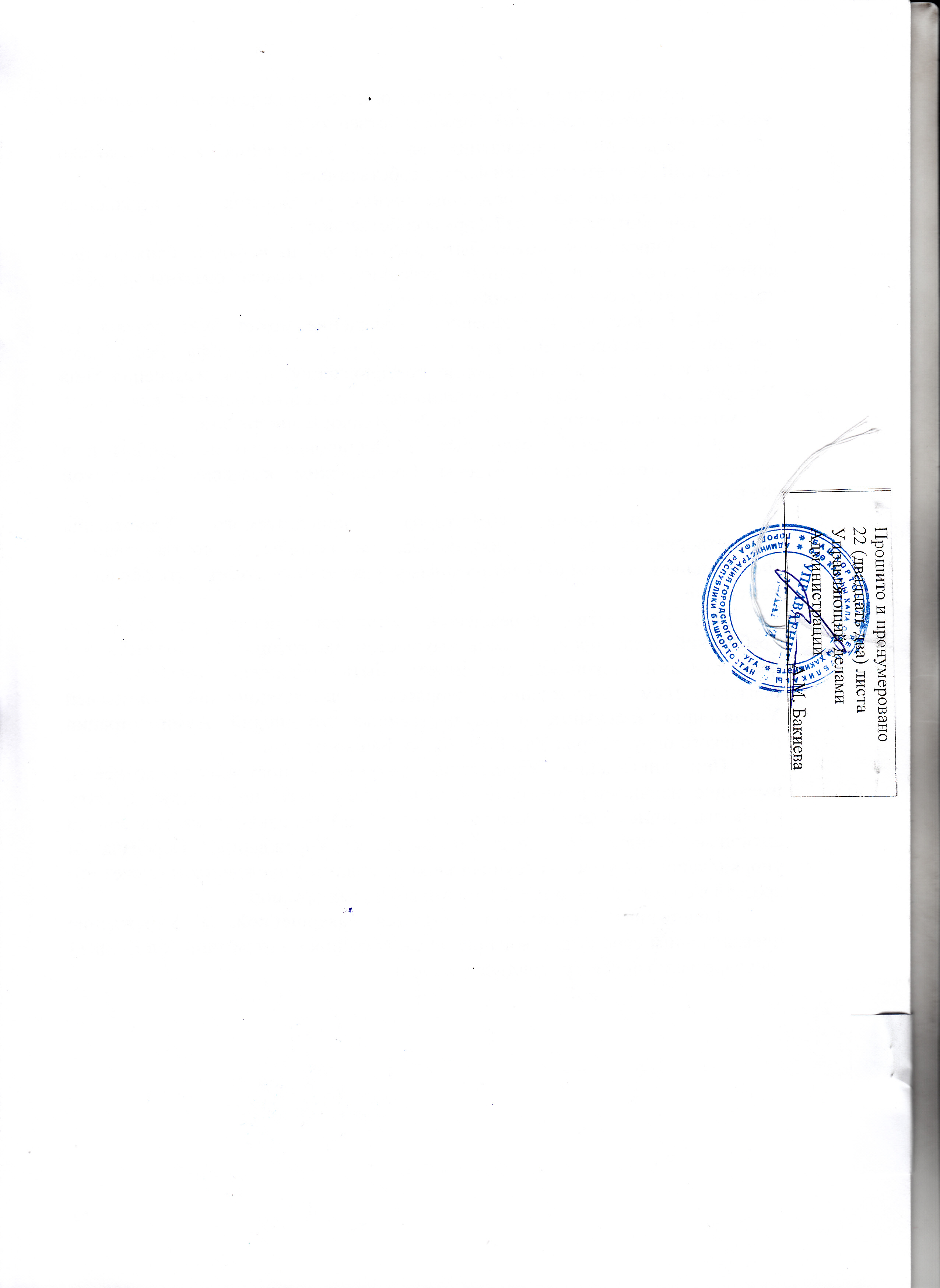 